Коршунов ИгорьExperience:Documents and further information:Seaman s book AB 250987            13.04.2004-01.12.2013Pasport AK 089931                         11.05.2004-11.05.2014Certificate  №00085/2004/10                     26.03.2004Endorsement№00085/2004/10      25.12.2008-29.11.2013certificate№113188c                     28.11.2008-29.11.2013Certificate of Vaccination                      16.06.2004Position applied for: CookDate of birth: 06.08.1979 (age: 38)Citizenship: UkraineResidence permit in Ukraine: NoCountry of residence: UkraineCity of residence: YaltaPermanent address: Yalta Timiryazeva 39/59Contact Tel. No: +38 (095) 218-32-58 / +7 (865) 423-19-51E-Mail: tanyshka28@mail.ruU.S. visa: NoE.U. visa: NoUkrainian biometric international passport: Not specifiedDate available from: 15.01.2011English knowledge: GoodMinimum salary: 1800 $ per month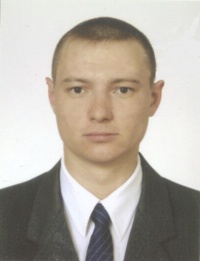 PositionFrom / ToVessel nameVessel typeDWTMEBHPFlagShipownerCrewingCook19.04.2010-04.12.2010Bunga Raya EmpatContainer Ship-Manx Ocean Crewing LtdNautilusCook23.03.2009-19.06.2009HerkulesAnchor Handling Tug-Milverstone maritime ltdTranzit-EspressCook30.05.2008-19.10.2008HektorAnchor Handling Tug-Milverstone maritime ltdTranzit-EspressCook01.01.2005-22.09.2005AntikeriBulk Carrier-maltaamalthia marine incTranzit-EspressMess Boy12.07.2004-31.12.2004AntikeriBulk Carrier-maltaamalthia marine incTranzit-Espress